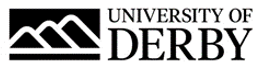 University of Derby Job DescriptionJob SummaryJob TitleSenior Payroll AssistantCollege/Department FinanceLocationKedleston Road, Derby. Job Reference Number0384-22Salary£21,007 To £22,627 per annum Reports ToPayroll Team LeaderLine Management ResponsibilityNoJob Description and Person SpecificationRole SummaryThe post holder will be a member of the payroll team, assisting in contributing to the payroll delivery for the University and its subsidiary companies.Principal AccountabilitiesPayroll TasksProcessing of variable data from University departments, colleges, subsidiaries and third parties, resolving any issues arising from the data provided. This includes, Childcare Vouchers, paid in arrears hours, Overtime and Ad Hoc Payments.Set up of new employees within the University (External Personnel), Student Employment Monthly and Derby Theatre Weekly payroll ensuring all necessary documentation has been provided including eligibility to work.Checking of audit reports that monitor changes to the payroll software by Human Resources, and advising Human Resources of discrepancies and assisting in resolving related issues.Downloading of FBI data form HMRC and resolving any issues.Calculate and process Statutory and Occupational Sick Pay, Statutory Maternity, Paternity and Adoption Pay, in accordance with University Terms and Conditions and Statutory regulations.Calculation of payroll and running of payroll reports, checking outputs are in line with both statutory and organisational regulations and assisting in the preparation of monthly payroll reports for sign-off.Assisting in the correction of pay discrepancies either by under or overpayment including reworks of employee YTD positions for HMRC and Pension reporting.Payroll – ResponsibilitiesResponsible for the preparation completion of the pension returns for both Local Government and Teachers Pension schemes including individual returns for employees, monthly and annual returns and ad hoc requests from the University or third-party pension bodies.Provide a high level of active support and customer service in the provision of information to third parties and other stakeholders including employees and members of the University including advice on technical matters concerning PAYE & NI statutory regulations.Creation of simple Impromptu reports and Excel spreadsheets for ad hoc purposes.Maintaining close relationships with other stakeholders connected to the payroll departments activities via SLA agreements and undertaking regular meetings to discuss and implement improvements.Any tasks as required from time to time by Senior Management within the Finance Department.Cover for all members of Payroll Team as required.Maintain via CPD an up-to-date knowledge of any developments that could impact upon the University payroll ability to deliver an accurate and timely payroll and any necessary information to third party stakeholders.   Person SpecificationEssential CriteriaQualificationsEducated to A Level or equivalent qualification / relevant experience.ExperienceDemonstrable experience of working in a Payroll Team.Experience in using Microsoft Office.Experience of working within a customer service environment.Skills, knowledge & abilitiesStrong customer focus and service delivery achievements.Developing, implementing and maintaining policies and procedures at an operational level.Team working within and beyond the immediate team, contributing towards the effective achievement of team goals.Well-developed interpersonal skills, able to build positive and supportive relationships with colleagues, customers and stakeholders.Willingness to work flexibly and be responsive to business needs and customer expectations.Proactive and able to work in methodical manner others can relate to with a strong attention to detail.High level of professionalism, enthusiasm and commitment. Self-aware, confident and assertive.Excellent communicator, verbal and written.Desirable CriteriaQualificationsCIPP or equivalent BTEC qualification in Payroll.ExperienceExperience of identifying and delivering improvements in systems, procedures and processes.Experience of Higher Education payroll.BenefitsAs well as competitive pay scales, we offer generous holiday entitlement. We also offer opportunities for further salary progression based on performance, and the opportunity to join a contributory pension scheme. The University of Derby is committed to promoting equality, diversity and inclusion. However you identify, we actively celebrate the knowledge, experience and talents each person bringsFor more information on the benefits of working at the University of Derby go to the Benefit pages of our website.